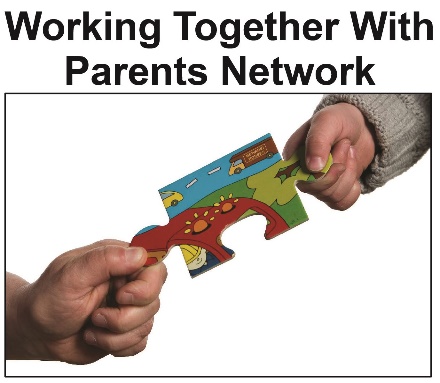 Working Together with Parents Network Guideline Event 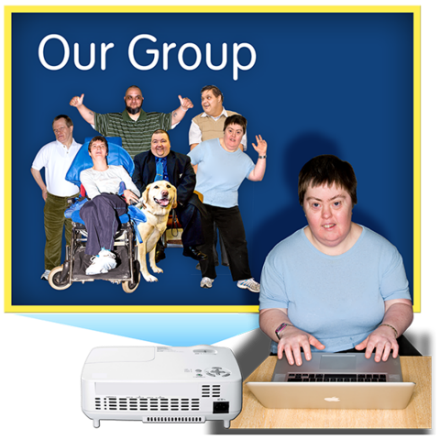 Would you like to hold a workshop at the Working Together with Parents Network guideline events?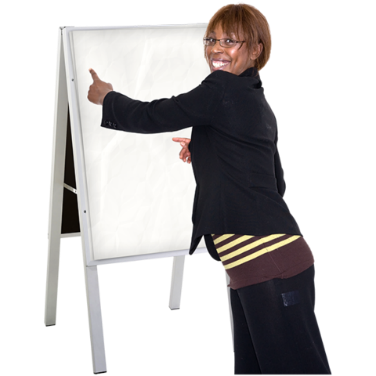 We want to have three  workshops about support for parents with learning disabilities 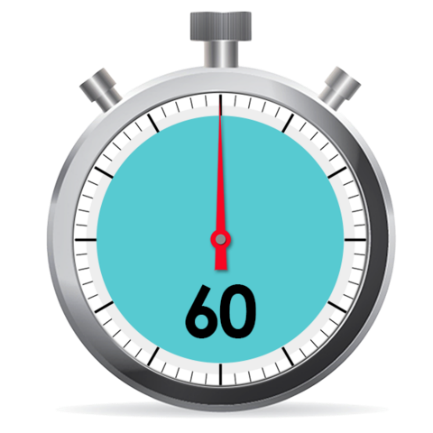 These workshops should last 1 hour 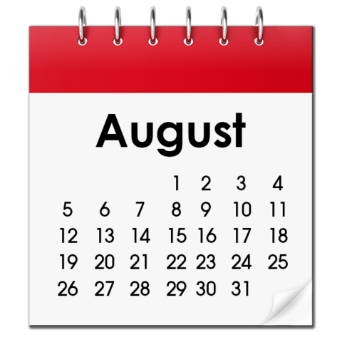 There will be 2 guideline events in August 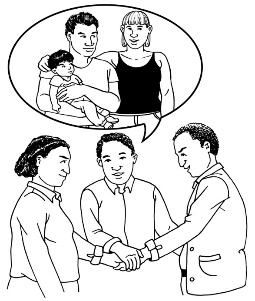 The workshops should be about supporting parents with learning disabilities Workshops should help professionals to follow the supported parenting guidelines 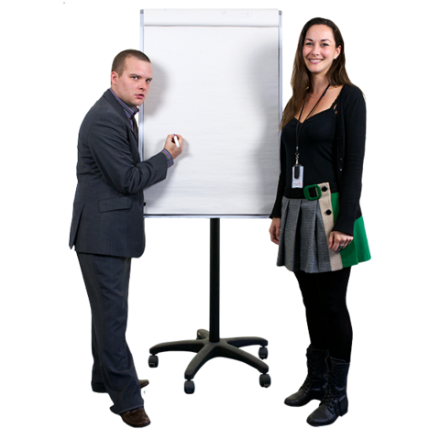 The workshop should be about 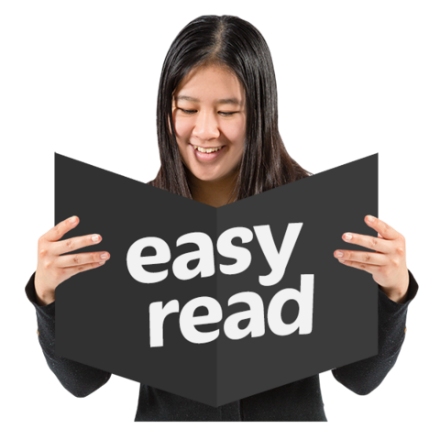 Accessible information 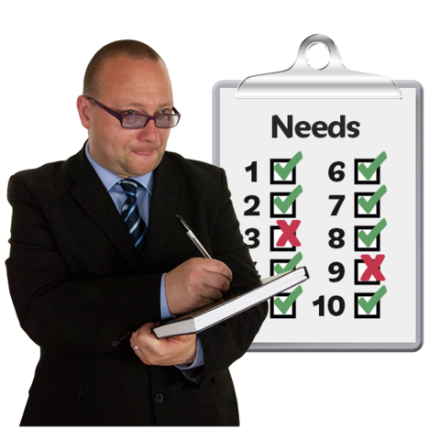 Referrals and assessments 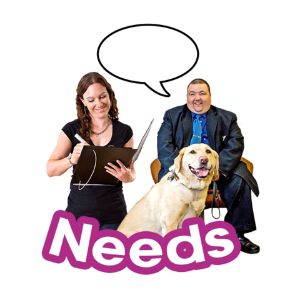 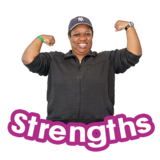 Support based on parents needs and strengths 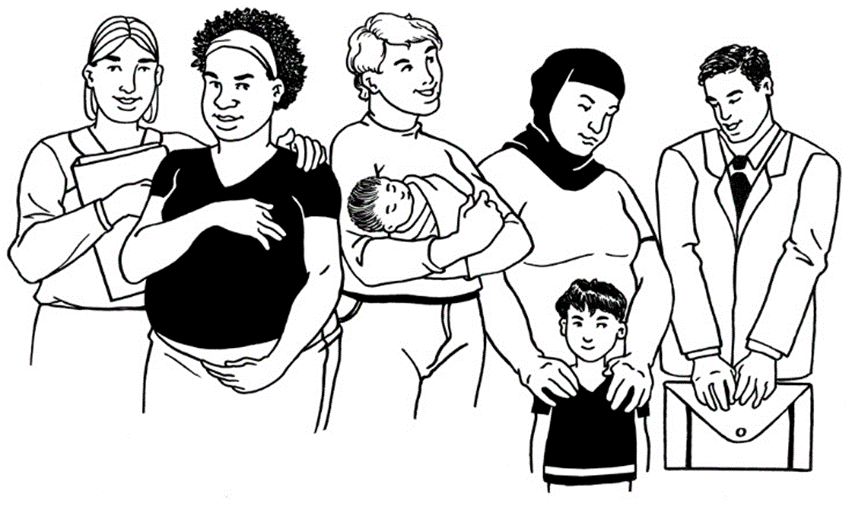 Long term support 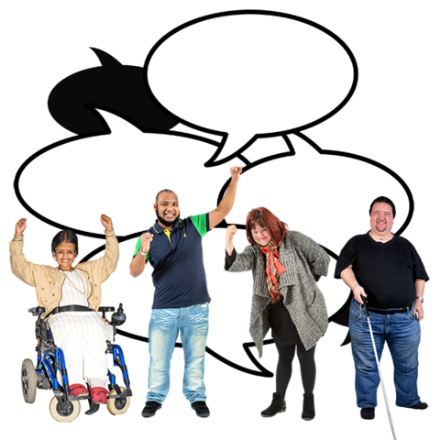 Independent advocacy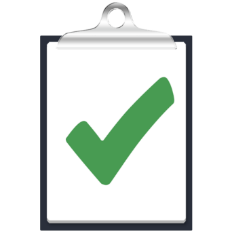 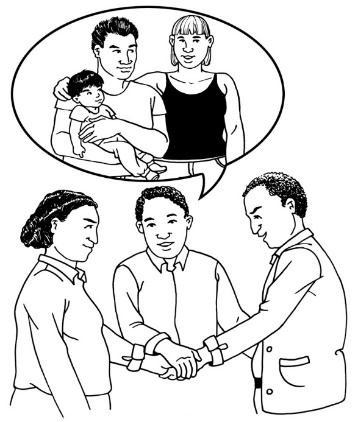 The workshops should tell people about the good support you have given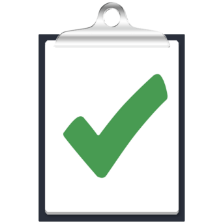 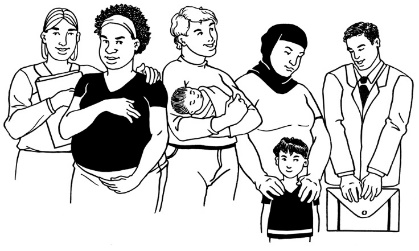 Or good support you have had 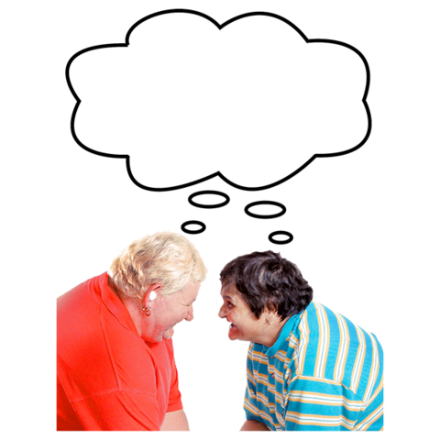 Workshops can be creative and fun 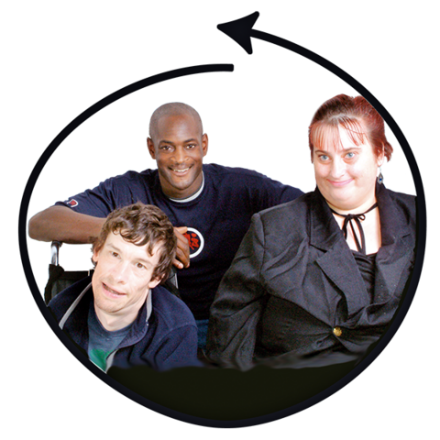 Workshops should involve people who go to themThe workshops must be about support for parents with a learning disability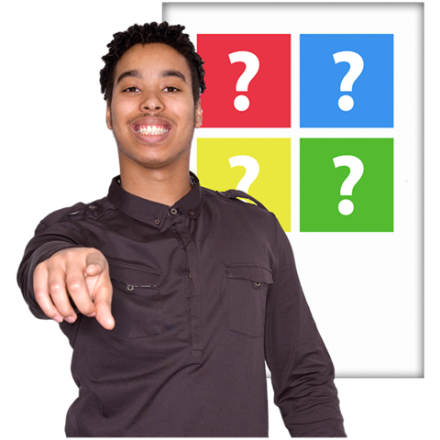 We will tell you if you have been chosen to do a workshop 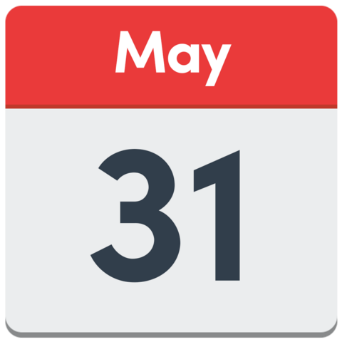 You need to send the form in before the 31st of May 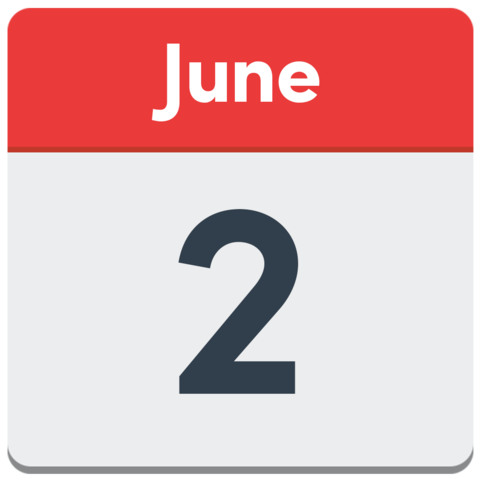 We will tell you if you are invited to hold a workshop by the 2nd of June 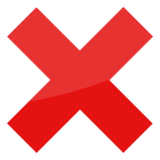 Not all workshops will be invited to take part at the event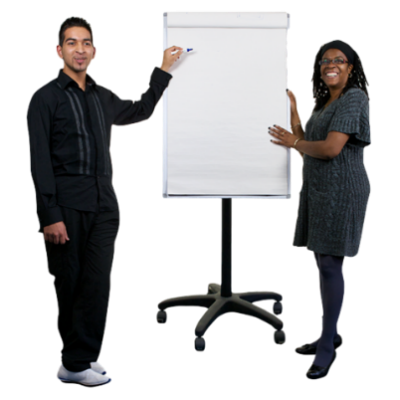 You will be asked to present a workshop if Your workshop is about supported parenting 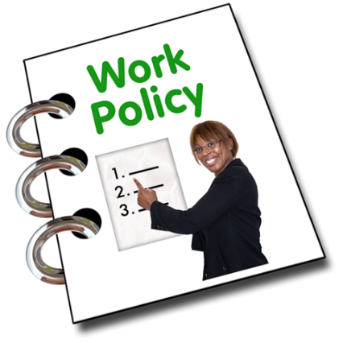 Your workshop helps professionals use the supported parenting guidelines 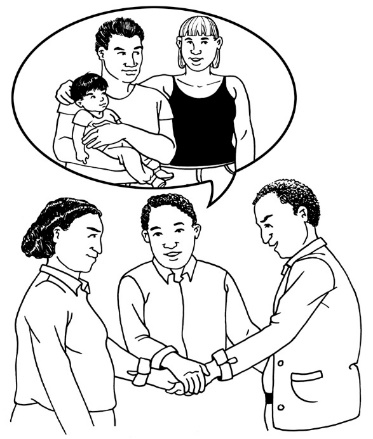 Your workshop helps people better understand the experience of parents with learning disabilities 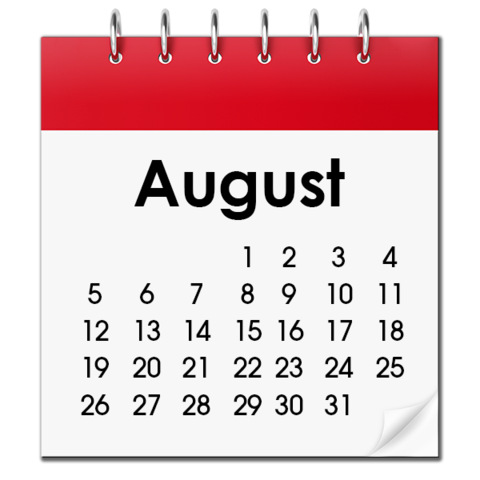 You are available in august 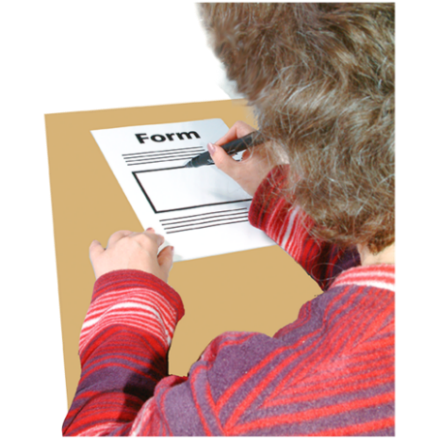 If you would like to hold a workshop please complete the formTell us what your workshop is aboutTell us what you will need to do the workshopPlease circle what you would need for your workshop Do you need anything else Please tick your answer to the questions 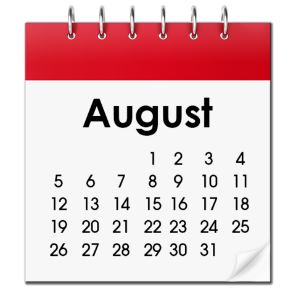 Are you available to hold a workshop on two different days in AugustYes No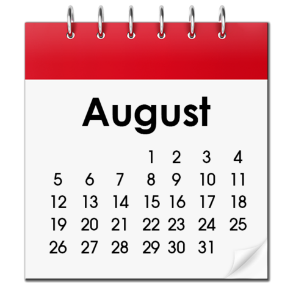 Are there any days in August you would not be able to hold a workshopYes NoWhat dates would you not be able to hold a workshop? 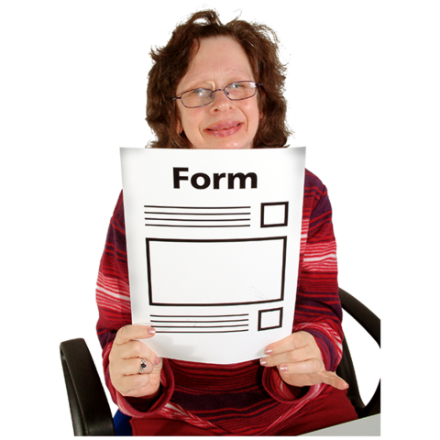 Send the completed form to Oonagh 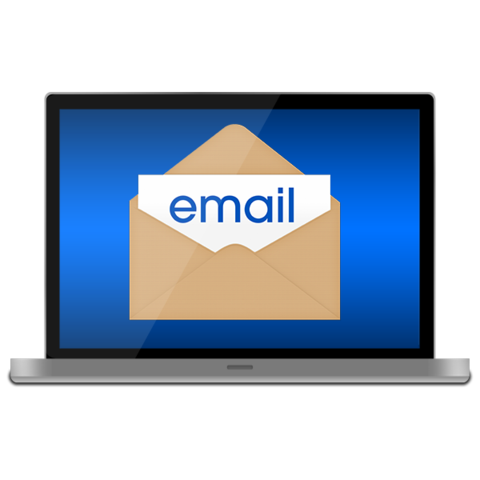 You can send it on email on Oonagh.b@scld.co.uk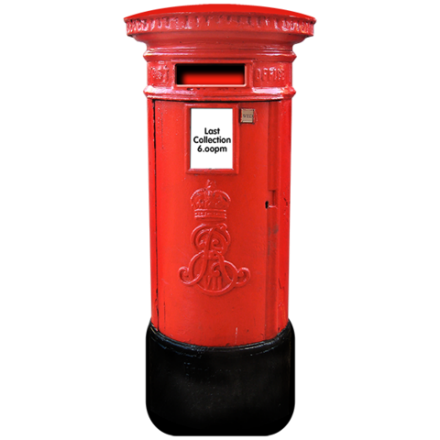 Or you can send it by post toSCLDOonagh Brown 5th FloorSuite 5.2Stock Exchange Court77 Nelson Mandela PlaceGlasgowG2 1QY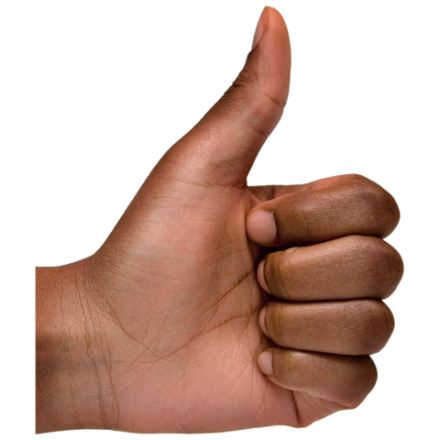 Thank you 